V Praze dne: 10.03.2023             Objednávka                                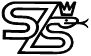              Objednávka                                             Objednávka                                             Objednávka                                             Objednávka                                             Objednávka                                Objednatel:Objednatel:Objednatel:Dodavatel:Dodavatel:Dodavatel:Střední zdravotnická školaRuská 2200/91100 00  Praha 10IČ:                00638765Tel.:             246 090 805Banka:         PPF banka a.s.Číslo účtu:   2003780005/6000Střední zdravotnická školaRuská 2200/91100 00  Praha 10IČ:                00638765Tel.:             246 090 805Banka:         PPF banka a.s.Číslo účtu:   2003780005/6000Střední zdravotnická školaRuská 2200/91100 00  Praha 10IČ:                00638765Tel.:             246 090 805Banka:         PPF banka a.s.Číslo účtu:   2003780005/6000FITHAM s.r.o.  Kubelíkova 679/80460 08 Liberec 8IČ:               27338053DIČ:            CZ27338053Tel.:            602 119 550 Banka:       Komerční banka Číslo účtu: 43-7237570257/0100FITHAM s.r.o.  Kubelíkova 679/80460 08 Liberec 8IČ:               27338053DIČ:            CZ27338053Tel.:            602 119 550 Banka:       Komerční banka Číslo účtu: 43-7237570257/0100FITHAM s.r.o.  Kubelíkova 679/80460 08 Liberec 8IČ:               27338053DIČ:            CZ27338053Tel.:            602 119 550 Banka:       Komerční banka Číslo účtu: 43-7237570257/0100Na základě průzkumu trhu objednáváme u Vás posilovací věž dle níže uvedených specifikací: Na základě průzkumu trhu objednáváme u Vás posilovací věž dle níže uvedených specifikací: Na základě průzkumu trhu objednáváme u Vás posilovací věž dle níže uvedených specifikací: Na základě průzkumu trhu objednáváme u Vás posilovací věž dle níže uvedených specifikací: Na základě průzkumu trhu objednáváme u Vás posilovací věž dle níže uvedených specifikací: Na základě průzkumu trhu objednáváme u Vás posilovací věž dle níže uvedených specifikací: Název produktuPočet ksCena/ks bez DPH(v Kč)Cena/ks bez DPH(v Kč)DPHCena celkem(v Kč)Profesionální kladková věž FITHAM TITANUM 10301107 429,75107 429,7521%129 990,00Celkem k úhradě129 990,00